Small Network Analysis The network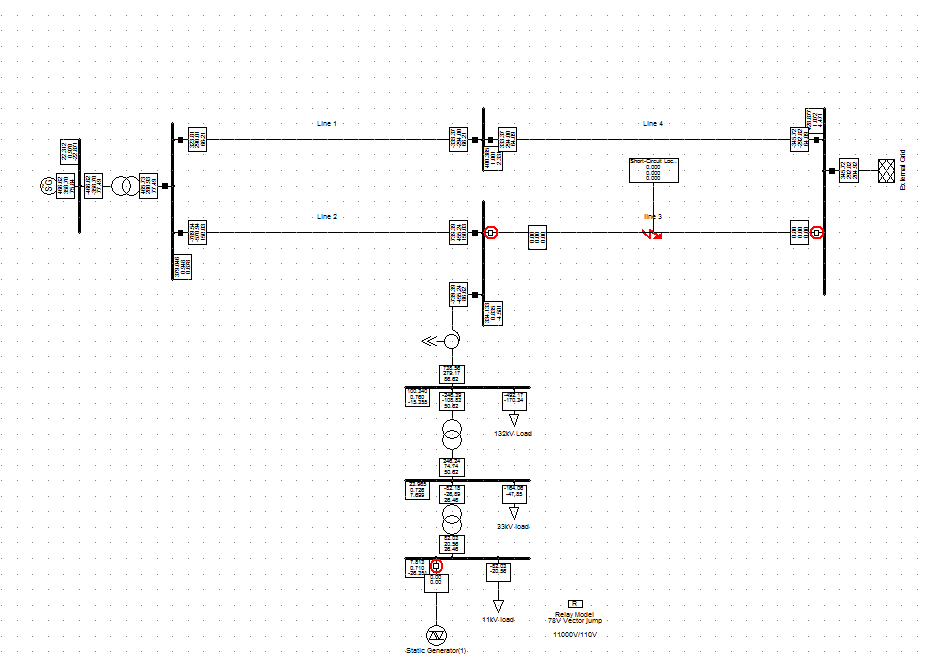 Fig 1For a Fault on line 3 with a fault clearing time of 140ms the following were observed on the 11kV busbarResult Using EMT simulation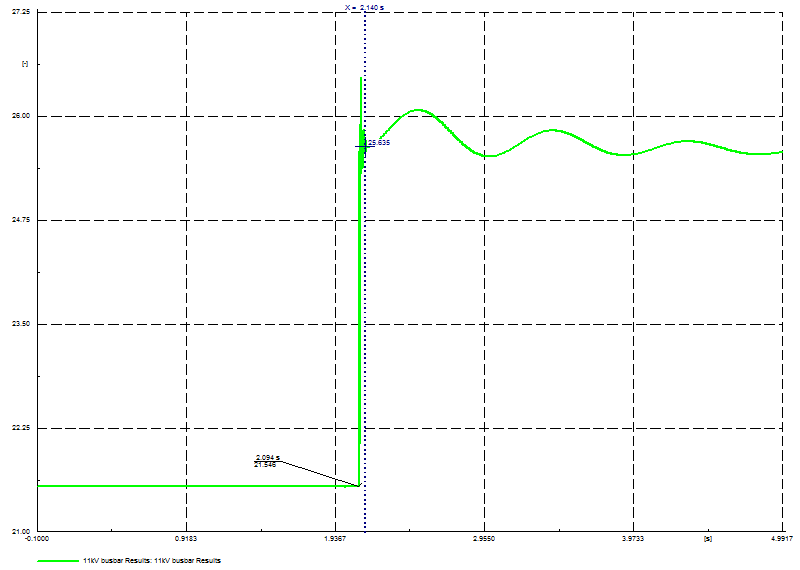 Results From RMS simulation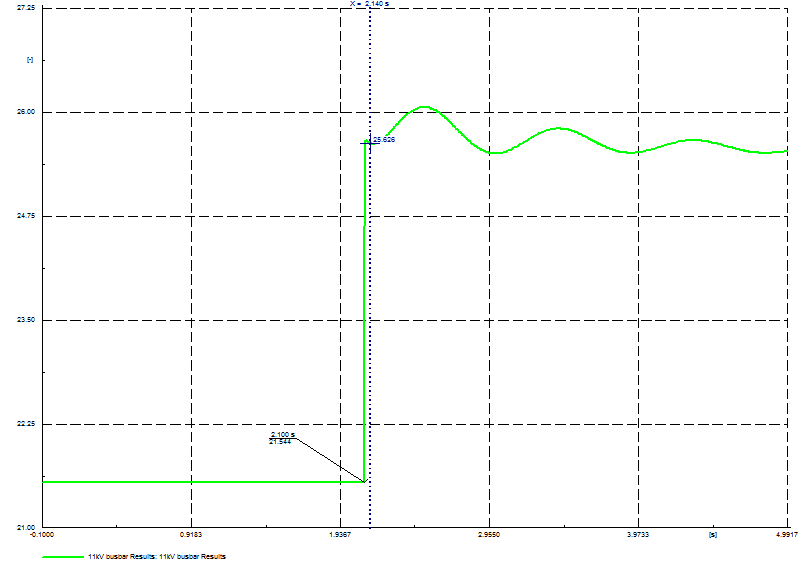 Result summaryConclusion.   EMT studies include in their simulation the impact of fast electromagnetic transients e.g. stator transients of an induction machine. These are ignored in the RMS simulation. From the various analyses on this network, the change in angle is almost the same. We have concluded that the use of the RMS simulation will be a good indicator of the changes in the angle.GB Network Analysis The network used is composed the GB transmission network modelled explicitly with all the components while the DNO is as submitted by the DNO in line with their Grid Code obligation. Small and medium embedded generations in England and Wales have been netted of the demand.Network k Background*This is net of embedded generation for England and walesThe following is the network Use to analyse Case 1 to 4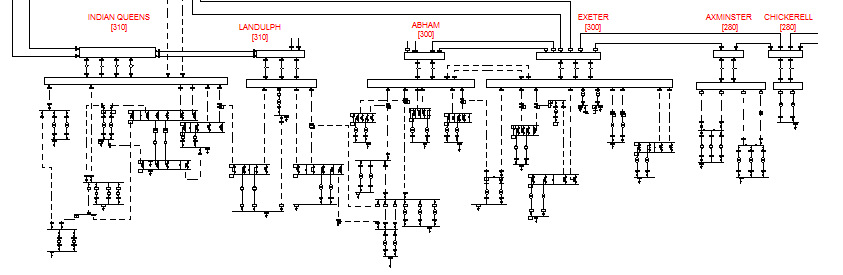 Case A: Three phase fault at Landulph substation on the line A83B toward Language, with Language Power station on  and monitored the changes at Landulph 400kV and 132kV, Plymouth, Hayle, Exmouth and Barnstaple.Voltage Waveforms in Different Parts of the network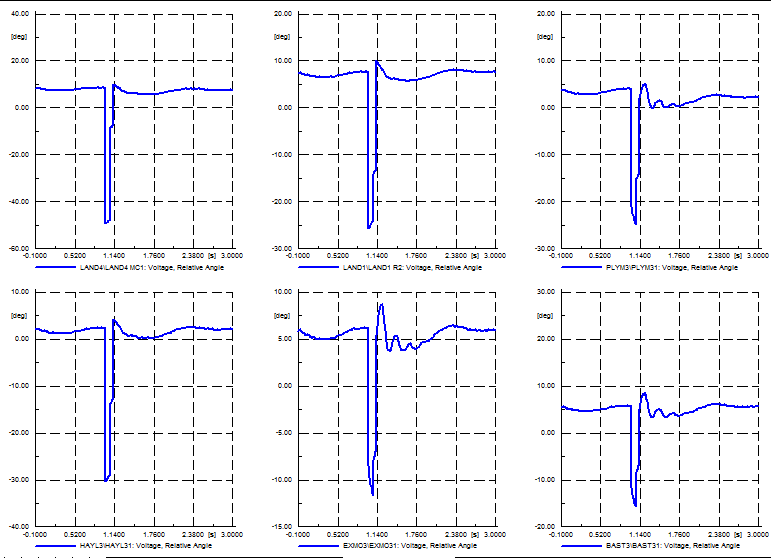 Case B: Repeat Case A with Language Power Station switched off Case B involve switching out a generator at Language Case D involves switching out a transformer at Landulph 400kV Below is a summary of the result From the above, Case A and Case B result is a significant change in the voltage angle.  When Language Power Station is out, the vector shift is higher as the fault level   at the point of fault decreases.Three phase Fault at Pentir substation on the circuit 2, A256, toward Wylfa and vector shift was monitored at the following substations.Further actions Carry out the same simulations using another scenario e.g. winter peak Replicate studies for a different generation mix Analyse the impact of QB switchingCarry out more simulations for different DNO sites Questions asked by the Workgroup for further assessmentFor EMT StudiesVoltage waveforms for EMT and RMS studies, for comparison purposes, to be sent out Include information about angle comparisons at all system voltagesFor GB network Show angles and fault levels against a map of the GB network  and/or system diagramProvide fault result on more meshed Transmission network (west midland for example)Show the vector shift on 11 kV bus bar by using typical 33/11kV parameters  StudyEMTRMSThree phase fault4.0824.079Demand[MW]*Synchronous GenerationNon synchronous HVDC(imports)27350247905402800Case ACase BCase CCase DSubstationBusbar short Name Change in angleChange in angleChange in angleChange in angleLandulph 400kVLAND4 MC257.41861.1631.4530.017Landulph 132kVLAND1 R132.97336.2951.4365.633Plymouth 33kVPLYM3125.29124.0631.2300.130Hayle 33kVHAYL3132.36632.5841.2990.580Exmouth 33kVEXMO3114.79213.0270.9970.025Barnstaple 33kVBAST3117.94015.7961.0370.349Langage 400kVLAGA4 M133.29438.4511.514-0.201SubstationBusbar short NameChange in anglePentir 400kVPENT4 M150.37088688Pentir 132kVPENT1 M238.02289024Caernarvon 33kVCANA3140.00634941Rhyl Flats 132kVRHYF1128.95458762Dolgarrog 33kVDOLG3131.75623118Wylfa 132kVWYLF1 R249.90373662Wylfa 400kVWYLF4 R250.32591458Wylfa 132kVWYLF1 M149.90373662Trawsfynydd 400kVTRAW4 MC231.75954547Trawsfynydd 132kVTRAW1 R127.8461986Maentwrog 33kVMAEN3128.9396674Cwm Dyli 33kVCWMD3128.79272107Deeside 400kVDEES4 R222.70928399Connahs Quay 132kVCONQ1 R224.19520133Dinorwig 400kVDINO4R346.73011039